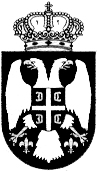 РЕПУБЛИКА СРБИЈА ОПШТИНА СВИЛАЈНАЦ ОПШТИНСКА УПРАВАОДЕЉЕЊЕ ЗА БУЏЕТ И ФИНАНСИЈЕЗАХТЕВза остваривање права на једнократну помоћ за рођење детета у 2024. годиниЛични подаци подносиоца захтева:име и презиме 	_	 ЈМБГ   		 адреса  	контакт телефон  	Подаци о детету за које се подноси захтев:ред рођења 		ЈМБГ дететаиме детета	 	презиме детета 	_Подаци о осталој деци:ред рођења 		ЈМБГ дететаиме детета	 	презиме детета  	ред рођења 		ЈМБГ дететаиме детета 	_ 	презиме детета  	 ред рођења 		ЈМБГ дететаиме детета 	_ 	презиме детета  	Уз захтев прилажем:Очитана лична карта родитеља (подносиоца захтева);Фотокопија текућег рачуна подносиоца захтева;Сагласност да орган за потребе поступка може извршити увид, прибавити и обрадити личне податке о чињеница о којима се води службена евиденција;Рок за подношење захтева је 3 месеца од дана рођења детета.У 	_ Дана: _________.2024. године	                                                                                                  ПОДНОСИЛАЦ ЗАХТЕВА                                                                                                  ____________________________ Упознат/а сам са одредбом члана 103 став 3 Закона о општем управном поступку („Службени гласник РС“,  бр. 18/2016, 95/2018-аутентично тумачење и 2/2023 – Одлука УС), којом је прописано да у поступку који се покреће по захтеву странке орган може да  врши  увид,  прибавља и обрађује личне податке о чињеницама о којима се води службена евиденција када је то неопходно за одлучивање, осим ако странка изричито изјави да ће те податке прибавити сама.Ако странка у року не поднесе личне податке неопходне за одлучивање органа, захтев за  покретање  поступка ће се сматрати неуредним.Поступак покрећем код Општинске управе општине Свилајнац ради остваривања права на једнократну помоћ за рођење детета и тим поводом дајем следећуИ З Ј А В УСагласaн/а сам да орган за потребе поступка може извршити увид, прибави и обради личне податке о чињеницама о којима се води службена евиденција, који су неопходни у поступку одлучивања.(место) 	_ 	(датум)	(потпис даваоца изјаве)Иако је орган обавезан да изврши увид, прибави и обави личне податке, изјављујем да ћу сам/а за потребе поступка прибавити: 1а) све личне податке о чињеницама о којима се води службена евидениција, а који су неопходни за одлучивање.б) следеће податке:21. 	_ 	_ 	2. 	_ 	_ 	3. 	_ 	_ 	Упознат/а сам да уколико наведене личне податке неопходне за одлучивање органа не поднесем у року од8 дана, захтев за покретање поступка ће се сматрати неуредним.(место) 	_ 	(датум)	(потпис даваоца изјаве)1 Потребно је заокружити слово испред опције за коју се странка одлучила2 Попуњава се када странка у поступку који се покреће по захтеву странке изричито изјави да ће само део личних података о чињеницама о којима се води службена евиденција, а које су  неопходне  за  одлучивање,  прибавити  сама.